Periodizace lidského vývoje (Erik Erikson) Erik Eriksonneopsychoanalytikale říká, že vývoj není jen vývoj organismů zasazeného do mantinelů společnostiklíčová determinanta je psychosociální konflikt, který se musí vyřešitvývoj člení až do smrti (8 fází) → měníme se až do konce životaVývojová stadiaDůvěra × nedůvěrakojenecký věkctností je nadějebuď vzniká základní důvěra v sebe, v okolí, v každodennost nebo nevzniká a dítě se neorientuje v okolí, lidech, má ohrožující pocity nejistotydítě má schopnost orientovat se v nejbližším okolí a lidech; v 12-15 měsících již existují různé typy vazby dítěte na matku → způsobeno tím, jak na dítě matka působí, jaké k němu přicházejí stimuly1. rok člověka koncipuje v tom, jaký pohled na svět si dítě do života odnesevyřešení tohoto konfliktu záleží na kvalitě mateřské péče (mentální nastavení matky, její zralost, stabilita jejího chování, chtěnost dítěte,…)Autonomie × stud1,5 až 3 rokyúčinná síla je vůle, síla chtěnífáze rostoucí autonomie nebo studu ze závislosti na okolídítě si chce prosadit svou samostatnost (př.: nechce chodit za ruku)začíná některé věci dělat samo, ale irituje ho, když mu něco nejde → rodič musí vybalancovat to, že dítě chce něco dělat, ale ještě to neumí (neříkat: prosím tě dej to sem, ty to neumíš, nech to ty nešiko) → dítě to pak přestane zkoušet a čeká se vším na pomoc, kazí se mu sebeobrazpřiměřená stimulace, stimulovat dítě o trochu více než co umí (to ho baví)hygienické návyky: dítě poprvé vidí, že záleží jen na něm, na jeho rozhodnutí, jak bude okolí reagovatIniciativa × vina3 až 6 letúčinná síla je cíl (záměr)aktivita dítěte, období hry, začíná se tvořit sebevědomízačíná samo sebe hodnotit, protože v předchozím věku docházelo k interiorizaci sociálních noremrádo se dostává z přímé kontroly dospělého (např.: se schovává do domečků na prolézačkách) + zkoumají své tělozkoušejí to, co nesmí, protože jejich aktivita jim nedá poslechnout všechny ty věci, které mají zakázanéjejich svědomí je celkem trápí, protože jsou vcelku kruté a vše ji spojují se sebou („nechci aby děda přišel“, děda pak umře, „je to moje vina, že umřel, protože jsem nechtěl, ať přijde“)dítěti se nesmí vzít jeho aktivita, chuť poznávat, prozkoumávat, aby pak neztratilo schopnost „riskovat“spontánní hra, nechat ho dělat to, co ono samo teď chce, nenutit ho do něčeho jinéhodítě někdy až tak tíží svědomí, že se jde raději samo udatSnaživost × méněcennost6 až 12 letúčinná síla je kompenzaceve škole se poprvé začne poměřovat se spolužáky (ve školce má dítě ještě nereálný sebeobran a nejsou tam výkonové testy) a setkávají se tam s novou autoritou, ne nutně přátelskou → začíná se dívat, jak na tom je v porovnání s ostatnímiklíčový moment, aby neztratili chuť učit se je, aby ve škole nezažívali jen méněcennost (každé z dětí ve třídě potřebuje zažít, že je v něčem dobré)nesmí být moc ambiciózní rodičeIdentita × nejistota12 až 16 letúčinná síla je poctivosthledání vlastní identity a nejistota ze své pozice mezi lidmiErikson vystihl citovou nejistotu dospívajícíchchtějí být netypičtí, jedineční, chtějí se odlišit od ostatníchnejistota jaký skutečně je, kam směřuje, jestli je oblíbený, jak ho vnímají ostatní, nejistí sami sebouale vrstevnická skupina najednou poskytuje i útočiště, místo, kde splyne s davem (stejně se oblíkají,všichni mají pupínky na obličeji) → ambivalence (chce být jedinečný × splynout)vrstevnická skupina zde hraje obrovskou a nezastupitelnou rolidospělý se má dospívajícímu poskytnou jako někdo, vůči komu se mohou vymezovat (i když je to nepopulární role)dospívající se od rodičů potřebuje sociálně a emocionálně odpoutat (pak se zase do rodiny jako její člen vrátí, ale už v kvalitativně jiné roli)musí pochopit smysluplnost života, vytváří si měřítka hodnot, vidí svou roli v budoucnostiIntimita × izolacemladá dospělost (poté, co jsme našli svou identitu)účinná síla je láskauž není důležitá identita, ale to, že dokáže splynout s jiným člověkem v pravou intimitu → harmonické soužití s někým (nemusí to být sexuálně, ale třeba kamarádsky)už člověk neuvažuje jako Já, ale jako My a je schopen pro to něco obětovatizolace = nepodařilo se zvládnout předchozí etapu, je plně koncentrován na sebe → aby ho ostatní nerušili, zůstane v izolaci (klidně může žít v partnerském vztahu, ale nepřipustí si nikoho k tělu)Reprodukce × stagnacestřední dospělost až stáříúčinná síla je péčereprodukce biologická i pracovnípotřeba být potřebný (vzájemnost) - kontinuity vést, vychovávat, předávat a taky dělit sestagnace: starat se jen o sebe, žádné dělení, žádná vzájemnost, rodičovství mu toho prý hodně vezme a nic nedá, nechce tým v práci → lidé, kteří mají pocit, že se nemohou plně rozvinout (v práci)Integrita × stagnacepozdní dospělost (stáří)účinná síla je moudrostdosažení plné osobní integrity proti znechucení ze životaintegrita: pocit, že má co dát, s čím se podělit, nebojí se smrti, zajímá se co bude po něm (stará se o ekologii), vnímá život, že byl takový, jaký měl být, život žije naplno až do smrtiznechucení: život mi protekl mezi prsty, nic jsem nestihl, nejsem pro nikoho významný, bojí se smrti - nic v životě nemělo smysl, protože stejně umřu, často agresivní na okolíErikson: „Zdravé děti se nebudou bát života, jestliže jejich předkové budou mít dost integrity, aby se nebáli smrti.“Erik Homburger Erikson (15. června 1902, Frankfurt nad Mohanem – 12. května 1994 Harwich, Massachusetts, USA) byl německý psycholog židovského původu, který je pokládán za stoupence neofreudismu. Jednalo se o německo-amerického psychoanalytika a zástupce psychoanalytické ichpsychologie. Proslavil se především epigenetickým diagramem. Byl 12. nejcitovanějším psychologem ve 20. století.[1] Narodil se jako dítě židovské matky, jako důsledek jejího mimomanželského vztahu. První tři roky vyrůstal ve Frankfurtu nad Mohanem se svou matkou Karlou Abrahamsenovou. V roce 1905 se jeho maminka vdala za židovského dětského lékaře Theodora Homburgra, který se o něj postaral. Rodina se přestěhovala do Karlsruhe. Zde Erik navštěvoval po škole uměleckou akademii, cestoval po celé Evropě a ve Vídni se seznámil s Annou Freudovou. Díky tomu se v něm probudil zájem o psychoanalýzu. Zanechal malování, začal studovat analýzu a stal se z něj psychoanalytik. Ve Vídni poznal svoji budoucí manželku, kanadskou učitelku tance, Joanu Sersonovou. Potom, co se v roce 1933 v Německu ujali moci národní socialisté, emigroval z Vídně přes Kodaň do Spojených států amerických a v roce 1939 se stal americkým občanem. V USA absolvoval profesorské studium vývojové psychologie na elitních univerzitách Berkley a Harvard. Zde rozvinul a zveřejnil svůj slavný psychosociální epigenetický diagram, rozšířený Freudův model psychosexuálního vývoje, vývoj člověka od narození až do smrti je v něm rozdělen do osmi fází. V každé této fázi vývojového modelu přijde specifická vývojová krize, jejímž řešením je další postup ve vývoji. Eriksonův klíčový koncept k pochopení lidské psychiky je identita, především identita vlastního já. Vedle dětské a vývojové psychologie se on zabýval také etologií a napsal psychoanalyticky orientovanou biografii Martina Luthera a Gándhího, mimo jiné ve spojení s pojmem generativita (7. stupeň jeho epigenetického diagramu). Za biografii Mahátmy Gándhího obdržel v roce 1970 Pulitzerovu cenu. Vývojová psychologie Arne Stiksrudové obsahuje další výzkumy, které se vztahují k Eriksonově práci. Vývoj osobnosti podle E. EriksonaVývoj osobnosti je podle Eriksona vázán na biologické, společenské, kulturní a historické faktory ovlivňující vývoj člověka. Na každém stupni vývoje musí jedinec vyřešit základní psychologický rozpor. Po jeho vyřešení získává ctnost a pokračuje v rozvoji osobnosti. Etapy lidského života dle Eriksona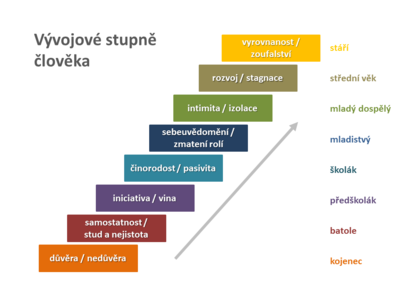 0-1 rok díky péči matky získává dítě základní pocit důvěry v životě, ctností získanou v tomto období je naděje1-3 roky rozpor mezi pocitem autonomie a studu v závislosti na požadavcích okolí, rozvíjenou ctností je vůle3-6 let (předškolní věk) konflikt mezi vlastní iniciativou a pocity viny, vyvíjí se svědomí6-12 let člověk konflikt mezi snaživostí v práci a pocitem méněcennosti „vstup do života“ ctností je kompetence12-19 let (věk dospívání) hledání vlastní identity v konfliktu s nejistotou ohledně své role mezi lidmi, ctností je věrnost19-25 let (mladá dospělost) jedinec je připraven splynout s druhou osobou objevuje hranice své intimity, ctností je láska25-50 let (dospělost) pocit generavity (touha tvořit) se dostává do konfliktu s pocitem osobní stagnace, ctností je schopnost pečovat o někoho nebo něcood 50 let (pozdní dospělost, stáří) pocit osobní integrity (vyrovnanosti), která se projeví přijetím vlastního života je v konfliktu s pocitem zoufalství a strachu ze smrti, ctností je moudrost.Díla (výběr) Identita a životní cyklus. Tři eseje; Frankfurt a. M. 1966; 2. 1973 Mladý muž Luther. Psychoanalytická a Historická studie. 1975. Pravda. Na počátky militantní nenásilí. 1978. Mládež a krize; 1980 Stuttgart Plný životní cyklus; Frankfurt a. M. 1988; 2. 1992 Dětství a společnosti; New York 1950; Německé dětství a společnosti; Curych 1957 Životní cyklus rozšířený a dokončený. Praha: Portál , 2015. Haggbloom, S.J.; et al. (2002). "100 Nejvýznačných psychologů 20. Hodnocení všeobecné psychologie 6 (2): 139 – 152Einsicht und Verantwortung; Frankfurt a. M. (1964) 1971Erik EriksonErik Erikson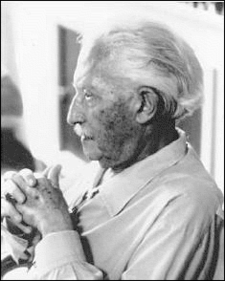 Narození15. června 1902 
Frankfurt nad Mohanem, Německé císařstvíÚmrtí12. května 1994 (ve věku 91 let) 
Harwich, Massachusetts, Spojené státy americkéAlma materHarvardova univerzitaPřibližný věkRozvíjená ctnostKonfliktVýznamný vztahExistenciální otázkaPříklad 0–2 rokynadějedůvěra vs. nedůvěramatkaMohu důvěřovat světu?krmení, opuštění 2–4 rokyvůlesamostatnost vs. stud a nejistotarodičeJe v pořádku, jaký jsem?chození na nočník, obléknutí se 4–5 letcíliniciativa vs. vinarodinaJe v pořádku to, co dělám?poznávání, používání nástrojů, tvorba 5–12 letschopnostčinorodost vs. pasivitasousedství, školaMohu být přínosem ve světě lidí a věcí?škola, koníčky, sporty 13–19 letvěrnostsebeuvědomění vs. zmatení rolívrstevníci, vzoryKdo jsem? Čím mohu být?sociální vztahy 20–39 letláskaintimita vs. izolacepartneři, přáteléMohu milovat?romantické vztahy 40–64 letpéčerozvoj vs. stagnacedomov, pracovištěMohu se ohlédnout za životem?práce, partnerství 65-smrtmoudrostvyrovnanost vs. zoufalstvílidstvo, moji blízcíBylo v pořádku, jaký jsem byl?reflexe života 